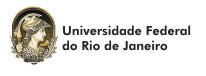 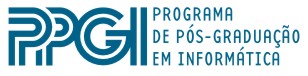 DISSERTAÇÃO DE MESTRADOAluno:Bruno Candido da SilvaTítulo“MÉTODO MULTICRITÉRIO PARA SUPORTE À DECISÃO EM PORTFÓLIO DE PROJETOS DE P&D”Data, Horário e Local:08 de agosto de 2019às 10:30 – Anfiteatro Maria Irene (CCMN - NCE)Banca ExaminadoraÉber Assis SchmitzPresidente / OrientadorPPGI - UFRJMônica Ferreira da SilvaPPGI - UFRJLuís Alberto Duncan RangelUFFAdriana Santarosa VivacquaSuplentePPGI - UFRJDenis Silva da SilveiraSuplenteUFPE